Quel parfum de glace préfères-tu?    Possible teaching sequence (this may well be used in conjunction with a PowerPoint with images)1.	Read a few sentences out loud.2.	Do the same and ask for translations in English.3.	Do choral repetition on some examples to fix pronunciation.4.	Pairs of pupils make up examples.5.	Do translations into French.6.	Then do translation on paper or mini-whiteboard from English to French.7.	Get pupils to transcribe some phrases or sentences from memory.8.	Play a guessing game; “What ice cream am I thinking of?”Or use your own ideas!  ©  frenchteacher.net 2020Je préfère (I prefer)J’adore (I love)Je n’aime pas (I don’t like)les glaces(ice creams)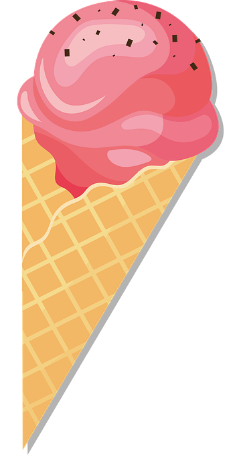 au chocolat                         au rhum-raisinau citronau caramel fleur de sel (salted caramel)à la vanilleà la fraise (strawberry)à la pistacheà la noix de coco (coconut)aux pépites de chocolat (chocolate chip)